ПРАВИТЕЛЬСТВО КАРАЧАЕВО-ЧЕРКЕССКОЙ РЕСПУБЛИКИПОСТАНОВЛЕНИЕот 13 февраля 2018 г. N 37О ПОРЯДКЕ ОПРЕДЕЛЕНИЯ ОБЪЕМА И ПРЕДОСТАВЛЕНИЯ СУБСИДИЙСОЦИАЛЬНО ОРИЕНТИРОВАННЫМ НЕКОММЕРЧЕСКИМ ОРГАНИЗАЦИЯМНА РЕАЛИЗАЦИЮ СОЦИАЛЬНО ЗНАЧИМЫХ МЕРОПРИЯТИЙВ соответствии с Бюджетным кодексом Российской Федерации, Федеральным законом от 12.01.96 N 7-ФЗ "О некоммерческих организациях", постановлением Правительства Карачаево-Черкесской Республики от 31.10.2013 N 359 "Об утверждении государственной программы "Социальная защита населения в Карачаево-Черкесской Республике на 2014 - 2020 годы" Правительство Карачаево-Черкесской Республики постановляет:1. Утвердить Порядок определения объема и предоставления субсидий социально ориентированным некоммерческим организациям на реализацию социально значимых мероприятий согласно приложению.2. Настоящее постановление подлежит официальному опубликованию.3. Контроль за выполнением настоящего постановления возложить на заместителя Председателя Правительства Карачаево-Черкесской Республики, курирующего социальные вопросы.Председатель ПравительстваКарачаево-Черкесской РеспубликиА.А.ОЗОВПриложениек постановлению ПравительстваКарачаево-Черкесской Республикиот 13.02.2018 N 37ПОРЯДОКОПРЕДЕЛЕНИЯ ОБЪЕМА И ПРЕДОСТАВЛЕНИЯ СУБСИДИЙ СОЦИАЛЬНООРИЕНТИРОВАННЫМ НЕКОММЕРЧЕСКИМ ОРГАНИЗАЦИЯМ НА РЕАЛИЗАЦИЮСОЦИАЛЬНО ЗНАЧИМЫХ МЕРОПРИЯТИЙ1. Общие положения1.1. Порядок определения объема и предоставления субсидий социально ориентированным некоммерческим организациям на реализацию социально значимых мероприятий (далее - Порядок) разработан в соответствии с Бюджетным кодексом Российской Федерации, Федеральным законом от 12.01.96 N 7-ФЗ "О некоммерческих организациях", постановлением Правительства Российской Федерации от 18.09.2020 N 1492 "Об общих требованиях к нормативным правовым актам, муниципальным правовым актам, регулирующим предоставление субсидий, в том числе грантов в форме субсидий, юридическим лицам, индивидуальным предпринимателям, а также физическим лицам - производителям товаров, работ, услуг, и о признании утратившими силу некоторых актов Правительства Российской Федерации и отдельных положений некоторых актов Правительства Российской Федерации", Законом Карачаево-Черкесской Республики от 25.07.2012 N 69-РЗ "О государственной поддержке социально ориентированных некоммерческих организаций в Карачаево-Черкесской Республике", в целях реализации государственной программы "Социальная защита населения в Карачаево-Черкесской Республике", утвержденной постановлением Правительства Карачаево-Черкесской Республики от 22.01.2019 N 27, и определяет порядок предоставления субсидий социально ориентированным некоммерческим организациям (далее - СО НКО) из республиканского бюджета Карачаево-Черкесской Республики.1.2. Субсидии предоставляются СО НКО в целях финансового обеспечения затрат на реализацию разовых социально значимых мероприятий (конгрессы, фестивали, конкурсы, форумы, семинары, информационные кампании, акции, издательская деятельность, проекты и программы, направленные на поддержку граждан пожилого возраста и инвалидов) (далее - субсидии).1.3. Предоставление субсидий осуществляется в пределах бюджетных ассигнований, предусмотренных на указанные цели в законе о республиканском бюджете на соответствующий финансовый год, и доведенных Министерству труда и социального развития Карачаево-Черкесской Республики (главному распорядителю средств республиканского бюджета) лимитов бюджетных обязательств и предельных объемов финансирования.1.4. Субсидии предоставляются путем проведения отбора по результатам конкурса.Конкурс проводится при определении получателя субсидии исходя из наилучших условий достижения результатов, в целях достижения которых предоставляется субсидия (далее - конкурс).1.5. Организатором конкурса является Министерство труда и социального развития Карачаево-Черкесской Республики (далее - Министерство).1.6. Информационное сообщение о проведении конкурса размещается на едином портале бюджетной системы Российской Федерации (далее - единый портал) и официальном сайте Министерства в информационно-телекоммуникационной сети Интернет.2. Порядок проведения конкурса2.1. Для проведения конкурса Министерство своим приказом образует Комиссию по проведению конкурса социально ориентированной некоммерческой организации для предоставления субсидий на реализацию социально значимых мероприятий в текущем году (далее - Комиссия), утверждает состав Комиссии и положение о ней, определяет специалистов, ответственных за прием и регистрацию документов на участие в конкурсе.2.2. Информационное сообщение о проведении конкурса размещается не менее чем за 30 календарных дней до начала срока приема заявок на предоставление субсидий (далее - заявки) и документов для участия в конкурсе (далее - документы) в соответствии с перечнем, указанным в пункте 2.6 настоящего раздела.В информационном сообщении о проведении конкурса указываются:сроки проведения конкурса;цели предоставления субсидий;условия предоставления субсидий;результаты предоставления субсидий, указанные в пункте 3.7 раздела 3 настоящего Порядка;перечень затрат, финансовое обеспечение которых осуществляется за счет субсидий;место приема заявлений, дата и время начала и окончания приема заявлений;дата начала и окончания конкурса;доменное имя, и (или) сетевой адрес, и (или) указатели страниц сайта в информационно-телекоммуникационной сети Интернет, на котором обеспечивается проведение конкурса;требования к участникам конкурса и перечень документов для подтверждения их соответствия указанным требованиям;порядок подачи заявлений и требования, предъявляемые к форме и содержанию заявлений;порядок отзыва заявлений, порядок возврата заявлений, определяющий, в том числе основания для возврата заявлений, порядок внесения изменений в заявления;правила рассмотрения и оценки заявлений;порядок предоставления разъяснений положений информационного сообщения о проведении конкурса, даты начала и окончания срока предоставления разъяснений;срок, в течение которого победители конкурса должны подписать соглашение о предоставлении субсидий;условия признания победителей конкурса уклонившимися от заключения соглашения о предоставлении субсидий;даты размещения результатов конкурса на едином портале и на сайте Министерства.Срок приема заявок на участие в конкурсе не может составлять менее 7 рабочих дней.2.3. В случае если по окончании срока подачи заявок на участие в конкурсе подана только одна заявка на участие, указанная заявка рассматривается в порядке, установленном настоящим Порядком. В случае если заявка соответствует требованиям и условиям, предусмотренным конкурсной документацией, данный участник конкурса признается победителем.2.4. Субсидия предоставляется при условии, если на дату подачи заявки на участие в конкурсе участник соответствует следующим требованиям:участник не находится в процессе реорганизации (за исключением реорганизации в форме присоединения к участнику конкурса другого юридического лица), ликвидации, в отношении него не введена процедура банкротства, его деятельность не приостановлена в порядке, предусмотренном законодательством Российской Федерации;у участника отсутствует неисполненная обязанность по уплате налогов, сборов, страховых взносов, пеней, штрафов, процентов, подлежащих уплате в соответствии с законодательством Российской Федерации о налогах и сборах;у участника отсутствует просроченная задолженность по возврату в республиканский бюджет субсидий, бюджетных инвестиций и иная просроченная (неурегулированная) задолженность по денежным обязательствам перед Карачаево-Черкесской Республикой;участник конкурса не является иностранным юридическим лицом, а также российским юридическим лицом, в уставном (складочном) капитале которых доля участия иностранных юридических лиц, местом регистрации которых является государство или территория, включенные в утверждаемый Министерством финансов Российской Федерации перечень государств и территорий, предоставляющих льготный налоговый режим налогообложения и (или) не предусматривающих раскрытия и предоставления информации при проведении финансовых операций (офшорные зоны) в отношении таких юридических лиц, в совокупности превышает 50 процентов;в реестре дисквалифицированных лиц отсутствуют сведения о дисквалифицированных руководителе, членах коллегиального исполнительного органа, лице, исполняющем функции единоличного исполнительного органа, или главном бухгалтере участника конкурса.2.5. Право на участие в конкурсе имеют СО НКО, соответствующие следующим условиям:зарегистрированные в установленном федеральным законодательством порядке, осуществляющие в соответствии со своими учредительными документами виды деятельности, предусмотренные статьей 31-1 Федерального закона от 12.01.96 N 7-ФЗ "О некоммерческих организациях";зарегистрированные на территории Карачаево-Черкесской Республики не менее одного года;реализующие мероприятия, на которые запрашивается субсидия, на территории Карачаево-Черкесской Республики;имеющие срок окончания реализации мероприятий, на которые запрашивается субсидия, до 10 декабря соответствующего года;соответствующие на первое число месяца, в котором подают заявки на участие в конкурсе, требованиям, указанным в пункте 2.4 настоящего Порядка.2.6. Для участия в конкурсе СО НКО представляет в Министерство заявку по форме согласно приложению 1 к настоящему Порядку, в составе которой содержатся следующие документы:1) смета на мероприятие (далее - проект), которая включает затраты на:оплату труда;приобретение товаров, работ, услуг;оплату командировочных расходов;арендную плату;уплату налогов, сборов, страховых взносов и иных обязательных платежей в бюджетную систему Российской Федерации;прочие расходы, непосредственно связанные с осуществлением мероприятия(й);2) выписка из Единого государственного реестра юридических лиц со сведениями о СО НКО, полученную не ранее чем за 1 месяц до срока окончания приема заявок, либо копию данной выписки (представляется по инициативе СО НКО);3) копии устава, свидетельства о государственной регистрации СО НКО;4) письменные согласия от руководителя СО НКО, главного бухгалтера и руководителя мероприятия на обработку персональных данных согласно приложению 2 к настоящему Порядку (в случае если документы содержат персональные данные);5) справки из налогового органа, фондов пенсионного, социального и обязательного медицинского страхования об отсутствии у СО НКО просроченной задолженности по налоговым и иным обязательным платежам, выданные не ранее чем за один месяц до срока окончания приема заявок (представляется по инициативе СО НКО);6) копия договора об открытии и ведении банковского счета или справка (документ), выданные кредитной организацией, с указанием номера счета СО НКО, открытого ей в кредитной организации;7) копия документа, подтверждающего назначение на должность и полномочия руководителя, или доверенность, уполномочивающую физическое лицо на подписание заявки и соглашения, указанного в пункте 3.4 раздела 3 настоящего Порядка, от лица СО НКО, а также согласие на обработку персональных данных;8) письменное согласие на публикацию (размещение) в информационно-телекоммуникационной сети Интернет информации об участнике конкурсного отбора, о подаваемом участником конкурсного отбора предложении (заявке), иной информации об участнике конкурсного отбора, связанной с соответствующим конкурсным отбором.Все прилагаемые к заявке копии документов должны быть заверены подписью руководителя с указанием даты заверения, фамилии, имени и отчества руководителя СО НКО или уполномоченного на подписание заявки сотрудника СО НКО с приложением соответствующей доверенности, заверенной печатью (при наличии) СО НКО, гарантирующими достоверность представленных сведений.Документы представляются в Министерство в запечатанном конверте с вложенной описью непосредственно или направляются по почте. Заявка и документы, представленные в Министерство, возврату не подлежат.2.7. В случае если СО НКО не представила по собственной инициативе документы, указанные в подпунктах 2.4 и 2.6 раздела 2 настоящего Порядка, Министерство осуществляет запрос и получает документы посредством межведомственного запроса, в том числе в электронной форме, с использованием системы межведомственного электронного взаимодействия и подключаемой к ней региональной системы межведомственного электронного взаимодействия.2.8. Министерство осуществляет:прием заявок и приложенных к ним документов;регистрирует заявки в журнале регистрации входящей корреспонденции Министерства в порядке их поступления.2.9. Министерство в течение 3 рабочих дней со дня окончания приема документов осуществляет их проверку. Проверка достоверности сведений, содержащихся в представленных документах, осуществляется путем их сопоставления между собой, а также с информацией, полученной способами, не запрещенными действующим законодательством.2.9.1. Основания для отклонения заявки СО НКО на стадии рассмотрения и оценки заявок:несоответствие СО НКО условиям, указанным в пункте 2.5 настоящего Порядка;несоответствие представленных СО НКО заявок и документов требованиям к заявкам участников конкурса, установленным в информационном сообщении о проведении конкурса;недостоверность представленной СО НКО информации, в том числе информации о месте нахождения и адресе юридического лица;подача СО НКО заявки после даты и (или) времени, определенных для подачи заявок.2.10. Основания для отказа в предоставлении субсидии:1) несоответствие представленных СО НКО документов требованиям, указанным в пункте 2.6 настоящего Порядка, или непредставление (представление не в полном объеме) указанных документов;2) установление факта недостоверности представленной СО НКО информации.2.11. В случае наличия оснований для отказа в предоставлении субсидии, указанных в пункте 2.10 раздела 2 настоящего Порядка, Министерство в течение 5 рабочих дней со дня принятия соответствующего решения уведомляет СО НКО об отказе в предоставлении субсидии в письменной форме с указанием причин отказа.В случае отказа в предоставлении субсидии, СО НКО вправе повторно подать заявку о предоставлении субсидии после устранения выявленных в ходе проверки замечаний.2.12. В случае отсутствия оснований для отказа в предоставлении субсидии в течение 3 рабочих дней со дня окончания срока проверки документов, указанного в пункте 2.9 настоящего Порядка, Министерство организует рассмотрение документов СО НКО на заседании Комиссии.Комиссия в течение 5 рабочих дней рассматривает заявки.В случае если член Комиссии прямо или косвенно заинтересован в итогах конкурса, он обязан проинформировать об этом Комиссию. При этом такой член Комиссии не участвует в оценке заявки, поданной СО НКО, в отношении которой он имеет заинтересованность.Заседание Комиссии является правомочным, если на нем присутствует более половины от общего числа ее членов.2.13. По итогам заседания Комиссия определяет победителей конкурса и проводит расчет объема субсидий.Определение победителей Конкурса осуществляется на основе анализа, оценки и сопоставления заявок участников Конкурса в соответствии с критериями оценок СО НКО и их проектов.Участникам конкурса, являющимся исполнителями общественно полезных услуг и имеющим право на приоритетное получение мер поддержки, субсидии предоставляются в полном объеме от указанной в извещении суммы без учета набранных баллов.2.13.1. Критерии оценки СО НКО:2.13.2. Критерии оценки проектов:3. Условия и порядок предоставления субсидии3.1. Комиссия выполняет расчет итогового рейтинга каждой заявки путем сложения общей суммы баллов, выставленных членами Комиссии, по всем критериям оценки по заявке, и делением на количество членов Комиссии.Победителем Конкурса признается СО НКО, заявка которой набрала наибольшее количество баллов.В случае набора участниками одинакового количества баллов победитель определяется с учетом даты и времени подачи заявки в хронологической последовательности.3.2. Размер субсидии определяется исходя из представленного организацией расчета затрат на мероприятие (сметы).Объем предоставляемой субсидии не может превышать объема запрашиваемых СО НКО средств на реализацию мероприятия.Максимальный размер субсидии устанавливается в объявлении о проведении Конкурса, в соответствии с утвержденной Министерством сметой расходов на проведение каждого мероприятия.Размер средств, направленных на реализацию мероприятия, не должен превышать максимальный размер субсидии, установленный в объявлении о проведении конкурса.3.3. На основании протокола заседания Комиссии Министерство в течение 3 рабочих дней готовит приказ о распределении субсидий.3.4. Министерство в течение 10 рабочих дней со дня утверждения приказа о распределении субсидий заключает с СО НКО соглашения о предоставлении субсидий в соответствии с формой, утвержденной приказом Министерства (далее именуется - Соглашение).Министерство в течение 5 (пяти) рабочих дней с даты поступления средств на лицевой счет Министерства осуществляет платеж в размере 100% суммы субсидии, указанной в Соглашении.3.5. Обязательными условиями, включаемыми в Соглашение, являются:согласие СО НКО на осуществление Министерством проверок соблюдения условий, целей и порядка предоставления субсидий;запрет приобретения за счет полученных средств иностранной валюты, за исключением операций, осуществляемых в соответствии с валютным законодательством Российской Федерации при закупке (поставке) высокотехнологичного импортного оборудования, сырья и комплектующих изделий.3.6. Субсидия не может быть использована на цели, не предусмотренные настоящим Порядком.3.7. Результатом предоставления субсидии является проведение социально значимого мероприятия.4. Требования к отчетности4.1. СО НКО представляют в Министерство отчет о целевом расходовании субсидии в соответствии с приложением 3 к настоящему Порядку и заверенные подписью руководителя копии документов с указанием даты заверения, фамилии, имени и отчества руководителя СО НКО, подтверждающих фактически понесенные расходы на цели, указанные в разделе 1 настоящего Порядка, не позднее 10 календарных дней после даты проведения социально значимого мероприятия.5. Контроль за соблюдением условий, целей и порядкапредоставления субсидии5.1. Министерство осуществляет проверку соблюдения условий, целей и порядка предоставления субсидии их получателями на основании отчета о целевом расходовании субсидий и документов, подтверждающих фактически понесенные расходы.5.2. Получатели субсидии несут ответственность за нецелевое использование бюджетных средств.5.3. Неиспользованные остатки субсидий подлежат возврату в республиканский бюджет не позднее первых 10 рабочих дней года, следующего за годом получения субсидии.5.4. В случае нарушения условий, установленных при предоставлении субсидии, Министерство направляет СО НКО требование о возврате субсидии в течение 5 календарных дней со дня, когда Министерству стало известно о факте нарушения.5.5. Со дня получения требования о возврате субсидии СО НКО в течение 10 календарных дней добровольно перечисляет денежные средства на счет Министерства.5.6. В случае неперечисления денежных средств в соответствии с требованием о возврате субсидии в срок, указанный в пункте 5.4 настоящего Порядка, субсидия взыскивается в судебном порядке.Приложение 1к ПорядкуЗАЯВКАНА УЧАСТИЕ В КОНКУРСЕ СОЦИАЛЬНО ОРИЕНТИРОВАННЫХНЕКОММЕРЧЕСКИХ ОРГАНИЗАЦИЙ ДЛЯ ПРЕДОСТАВЛЕНИЯ СУБСИДИЙНА РЕАЛИЗАЦИЮ СОЦИАЛЬНО ЗНАЧИМЫХ МЕРОПРИЯТИЙ    _____________________________________________________________________    (наименование должности руководителя  (подпись)  (фамилия, инициалы)         социально ориентированной        некоммерческой организации)"____" ____________ 20__ г.МПДостоверность информации (в том числе документов), представленной в заявке на участие в конкурсе социально ориентированных некоммерческих организаций для предоставления субсидий на реализацию _____________ мероприятий, подтверждаю. С условиями конкурса и предоставления субсидии ознакомлен(а) и согласен(а).    _____________________________________________________________________    (наименование должности руководителя  (подпись)  (фамилия, инициалы)       социально ориентированной       некоммерческой организации)"____" ____________ 20__ г.МППриложениек заявкеПЛАНИРУЕМЫЕ РАСХОДЫНА РЕАЛИЗАЦИЮ МЕРОПРИЯТИЯ    _____________________________________________________________________    (наименование должности руководителя  (подпись)  (фамилия, инициалы)         социально ориентированной        некоммерческой организации)"_____" ____________ 20__ г.МП    _____________________________________________________________________           (главный бухгалтер          (подпись)    (фамилия, инициалы)        социально ориентированной       некоммерческой организации)"___" ____________ 20__ г.Приложение 2к ПорядкуСогласиена обработку персональных данных_____________________________(Ф.И.О.)_____________________________(адрес регистрации)_____________________________(паспортные данные)_____________________________(кем и когда выдан)СОГЛАСИЕНА ОБРАБОТКУ ПЕРСОНАЛЬНЫХ ДАННЫХ    Я, _________________________________________________________________,                     (фамилия, имя, отчество полностью)в соответствии со статьей 9 Федерального закона от 27 июля 2006 года N 152-ФЗ "О персональных данных" даю свое согласие Министерству труда и социального развития Карачаево-Черкесской Республики на автоматизированную, а также без использования средств автоматизации, обработку моих персональных данных.Целью обработки моих персональных данных является осуществление конкурсного отбора социально ориентированных некоммерческих организаций для предоставления субсидии на реализацию мероприятий, направленных на поддержку граждан пожилого возраста и инвалидов.Настоящее согласие действует со дня его подписания. Персональные данные являются конфиденциальной информацией и не могут быть использованы лицами, имеющими доступ к обрабатываемым персональным данным, в личных целях.Я подтверждаю, что мне известно о праве отозвать свое согласие посредством оставления соответствующего письменного документа. Об ответственности за достоверность предоставленных сведений предупрежден(на).Настоящее согласие действует бессрочно до его отзыва субъектом персональных данных путем письменного обращения.    "______" _________ 20__ г. ______________ ___________________________                                   подпись         расшифровка подписиПриложение 3к ПорядкуФормаОТЧЕТОБ ИСПОЛЬЗОВАНИИ СУБСИДИИ НА ВЫПОЛНЕНИЕ СОЦИАЛЬНОЗНАЧИМОГО МЕРОПРИЯТИЯ__________________________________________________(НАЗВАНИЕ МЕРОПРИЯТИЯ)5. Фотоотчет и информационный отчет о целевом использовании субсидии прилагаются.    _____________________________________________________________________    (наименование должности руководителя  (подпись)  (фамилия, инициалы)         социально ориентированной        некоммерческой организации)"____" ____________ 20__ г.МП    _____________________________________________________________________          главный бухгалтер       (подпись)        (фамилия, инициалы)     социально ориентированной     некоммерческой организации)"____" ____________ 20___ г.Приложение 4к ПорядкуФормаВ Министерство трудаи социального развитияКарачаево-Черкесской РеспубликиЗАЯВЛЕНИЕНА ПРЕДОСТАВЛЕНИЕ СУБСИДИИ    Прошу предоставить субсидию _________________________________________                                       (полное наименование СО НКО)    на организацию и проведение _________________________________________                                (указывается наименование мероприятия(й))    _____________________________________________________________________    _____________________________________________________________________ОГРН (ОГРНИП) _______________________________________________________ИНН __________________________ КПП __________________________________Дата регистрации ____________________________________________________Юридический адрес (Адрес регистрации) _______________________________Почтовый адрес ______________________________________________________Контактный телефон ___________________ Факс _________________________E-mail ______________________________________________________________Руководитель организации (Ф.И.О. полностью, телефон) _____________________________________________________________________________________Контактное лицо, должность (Ф.И.О. полностью, телефон) ___________________________________________________________________________________Банковские реквизиты, для перечисления субсидии: ____________________р/с _________________________________________________________________в банке _____________________________________________________________к/с ______________________________ БИК ______________________________К заявлению прилагаются документы, установленные Порядком предоставления субсидии, согласно прилагаемой описи.    Настоящим ___________________________________________________________                                (полное наименование СО НКО)    _____________________________________________________________________гарантирует достоверность представленных сведений и документов. Социально ориентированная некоммерческая организация несет предусмотренную действующим законодательством Российской Федерации ответственность за недостоверность представленных сведений, повлекшую неправомерное получение бюджетных средств.    Руководитель организации _______________ ____________________________        (должность)             (подпись)        (расшифровка подписи)МП"_____" _____________ 20___ года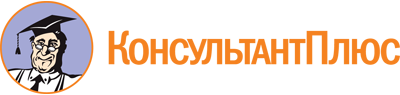 Постановление Правительства Карачаево-Черкесской Республики от 13.02.2018 N 37
(ред. от 29.06.2022)
"О порядке определения объема и предоставления субсидий социально ориентированным некоммерческим организациям на реализацию социально значимых мероприятий"Документ предоставлен КонсультантПлюс

www.consultant.ru

Дата сохранения: 28.07.2022
 Список изменяющих документов(в ред. Постановления Правительства КЧР от 29.06.2022 N 183)Список изменяющих документов(в ред. Постановления Правительства КЧР от 29.06.2022 N 183)N п/пКритерии оценкиКоличество баллов1.Соответствие видов деятельности согласно уставу СО НКО, профилю мероприятия, указанному в извещении о проведении КонкурсаСоответствует - 3 балла;не соответствует - 0 баллов2.Наличие у СО НКО собственных или арендованных помещенийНаличие - 5 баллов;отсутствие - 0 баллов3.Наличие у СО НКО опыта организации и проведения мероприятий, а также участие в проведении мероприятий0 мероприятий - 0 баллов;от 1 до 4 мероприятий - 3 балла;свыше 5 мероприятий - 5 баллов4.Участие СО НКО в течение двух лет, предшествующих конкурсному отбору, в социально значимых мероприятиях, организованных Министерством0 мероприятий - 0 баллов;от 1 до 4 мероприятий - 3 балла;свыше 5 мероприятий - 5 балловN п/пКритерии оценкиКоличество баллов1.Наличие ведущего(их)Да - 5 баллов;нет - 0 баллов2.Участие артистов, творческих коллективовДа - 5 баллов;нет - 0 баллов3.Музыкальное сопровождениеДа - 5 баллов;нет - 0 баллов4.Использование спецэффектовДа - 5 баллов;нет - 0 баллов5.Количество зрителей, привлеченных к участию в мероприятииМенее 30 - 1 балл;от 30 до 50 - 3 балла;более 50 - 5 баллов6.Наличие дополнительного софинансирования мероприятия за счет средств внебюджетных источниковДа - 5 баллов;нет - 0 баллов7.Наличие призов, подарков и другой сувенирной продукцииДа - 5 баллов;нет - 0 балловИнформация об СО НКОИнформация об СО НКОПолное наименование социально ориентированной некоммерческой организации согласно учредительным документамСокращенное наименование социально ориентированной некоммерческой организацииНаименование мероприятияАннотация к мероприятию (краткое описание)Организационно-правовая формаДата регистрации (при создании до 1 июля 2002 года) или дата внесения записи о создании в Единый государственный реестр юридических лиц (при создании после 1 июля 2002 года)Основной государственный регистрационный номер (ОГРН)Индивидуальный номер налогоплательщика (ИНН)Код причины постановки на учет (КПП)Номер расчетного счетаНаименование банкаБанковский идентификационный код (БИК)Номер корреспондентского счетаАдрес (место нахождения) постоянно действующего органа социально ориентированной некоммерческой организацииТелефон (рабочий, с кодом города)Веб-сайты в информационно-телекоммуникационной сети ИнтернетЭлектронная почтаНаименование должности руководителяФ.И.О. руководителяТелефон (рабочий, сотовый)Адрес электронной почтыФ.И.О. главного бухгалтераТелефон (рабочий, сотовый)Адрес электронной почтыКоличество штатных работниковИнформация о видах деятельности, осуществляемых социально ориентированной некоммерческой организациейИнформация о мероприятии, для осуществления которого запрашивается субсидия из республиканского бюджетаИнформация о мероприятии, для осуществления которого запрашивается субсидия из республиканского бюджетаНаименование мероприятияМуниципальные образования Карачаево-Черкесской Республики, на территории которых будет реализовано мероприятиеСроки реализации мероприятия, для осуществления которого запрашивается субсидия из республиканского бюджетаОбщая сумма планируемых расходов на реализацию мероприятий, тыс. рублейЗапрашиваемый размер субсидии из республиканского бюджета, тыс. рублейПредполагаемая сумма софинансирования мероприятия за счет внебюджетных источников, тыс. рублейПредполагаемое количество участников мероприятия и целевые группы, на которое направлено мероприятиеПредполагаемый охват аудитории мероприятия (зрители)Цель мероприятияЗадачи мероприятияКраткое описание мероприятияОжидаемые конечные результаты мероприятия (с указанием количественных и качественных показателей)Описание опыта социально ориентированной некоммерческой организации в сфере реализации мероприятия и иных сферах в случае, если деятельность по мероприятию является новойN п/пНаименование статьи затрат и финансово-экономическое обоснование запрашиваемых средствКоличество единиц (с указанием названия единицы, например, человек, месяцев, штук)Стоимость единицы (рублей)Общая стоимость мероприятия (рублей)Софинансирование (при наличии) (рублей)Запрашиваемая сумма (рублей)12345671.Заработная плата штатных сотрудников (физические лица, работающие по трудовому договору):1)руководитель мероприятия2)бухгалтер3)...2.Выплата денежных средств социального характера в рамках проекта физическим лицам, не связанным трудовыми или гражданско-правовыми отношениями (расшифровать):3.Вознаграждение для специалистов (физические лица, работающие по гражданско-правовому договору или договору подряда):1)специалист2)...4.Издательско-полиграфические услуги, в том числе макет, дизайн (расшифровать):5.Расходы на подарки, сувенирную продукцию (расшифровать):6.Компенсация расходов на проживание, проезд по договорам гражданско-правового характера (расшифровать):7.Транспортные расходы (горюче-смазочные материалы, аренда автотранспорта, трансфер) с учетом НДФЛ (расшифровать):8.Аренда помещения (расшифровать):9.Аренда оборудования (расшифровать):10.Информационные услуги (размещение информации о мероприятии в средствах массовой информации;газете, журнале, на портале, сайте) (расшифровать):11.Приобретение оборудования:из него основных средств (расшифровать):13.Расходные материалы и комплектующие изделия, инвентарь (расшифровать):14.Расходы на покупку и/или создание программного обеспечения (расшифровать):15.Расходы на создание и/или техническую поддержку сайта (расшифровать):16.Расходы на телефонную связь, мобильную связь, Интернет, почтовые расходы (расшифровать):17.Расходы на канцелярские принадлежности (расшифровать):18.Расходы на банковское обслуживание:19.Расходы на проведение мероприятий, (расшифровать):20....итого по мероприятию:итого по мероприятию:в том числе из привлеченных средств:в том числе из привлеченных средств:в том числе из привлеченных средств:в том числе из средств субсидии:в том числе из средств субсидии:в том числе из средств субсидии:в том числе из средств субсидии:N п/пНаправления расходования средствСумма по смете (рублей)Фактические расходы (рублей)1234123 и т.д.Итого:Итого: